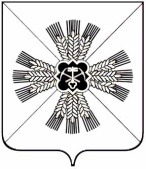 КЕМЕРОВСКАЯ ОБЛАСТЬАДМИНИСТРАЦИЯ ПРОМЫШЛЕННОВСКОГО МУНИЦИПАЛЬНОГО ОКРУГАПОСТАНОВЛЕНИЕот «25» января 2023г. № 41-Ппгт. ПромышленнаяО проведении публичных слушаний по программепрофилактики рисков причинения вреда (ущерба) охраняемым законом ценностям при осуществлении муниципального контроля в области охраны и использования особо охраняемых природных территорий муниципального значения на территории Промышленновского муниципального округа на 2023 год В соответствии с Федеральным законом от 06.10.2003 № 131-Ф3             «Об общих принципах организации местного самоуправления в Российской Федерации», Федеральным законом от 31.07.2020 № 248-ФЗ                               «О государственном контроле (надзоре) и муниципальном контроле в Российской Федерации», постановлением Правительства Российской Федерации от 25.06.2021 № 990 «Об утверждении Правил разработки и утверждения контрольными (надзорными) органами программы профилактики рисков причинения вреда (ущерба) охраняемым законом ценностям, решением Совета народных депутатов Промышленновского муниципального округа от 26.12.2019 № 17 «Об утверждении положения «О порядке организации и проведения публичных слушаний на территории Промышленновского муниципального округа»:Провести публичные слушания по программе профилактики рисков причинения вреда (ущерба) охраняемым законом ценностям при осуществлении муниципального контроля в области охраны и использования особо охраняемых природных территорий муниципального значения на территории Промышленновского муниципального округа на 2023 год.Определить:форму проведения публичных слушаний - комплексное обсуждение; место проведения публичных слушаний - конференц-зал администрации Промышленновского муниципального округа (Кемеровская область,                      пгт. Промышленная, ул. Коммунистическая, д. 23а, 3 этаж);дату проведения – 22.02.2023;время проведения - 15-00 часов.Утвердить новый состав комиссии по организации и проведению публичных слушаний по программе профилактики рисков причинения вреда (ущерба) охраняемым законом ценностям при осуществлении муниципального контроля в области охраны и использования особо охраняемых природных территорий муниципального значения на территории Промышленновского муниципального округа на 2023 год, согласно приложению № 1 к настоящему постановлению.Утвердить план мероприятий по организации и проведению публичных слушаний, согласно приложению № 2 к настоящему постановлению.Разместить настоящее постановление на официальном сайте администрации Промышленновского муниципального округа в сети Интернет, опубликовать в районной газете «Эхо».Контроль за исполнением настоящего постановления возложить на заместителя главы - начальника Управления по жизнеобеспечению и строительству администрации Промышленновского округа Зарубина А.А.Постановление вступает в силу после его официального опубликования.                                   ГлаваПромышленновского муниципального округа                                    С.А. ФедарюкИсп. Е.А. Медянская тел. 7-45-18Состав комиссии по организации и проведению публичных слушанийпо проведению публичных слушаний по программепрофилактики рисков причинения вреда (ущерба) охраняемым законом ценностям при осуществлении муниципального контроля в сфере благоустройства на территории Промышленновского муниципального округа на 2023 годПредседатель комиссииЗаместитель председателя комиссииСекретарь комиссииЧлены комиссииПланмероприятий по организации и проведению публичных слушаний             ПРОЕКТ                  ПРИЛОЖЕНИЕ        К постановлению                                                                                           администрации Промышленновского                                         муниципального округа                                                                                             от ____________ г.  № __________Программа профилактики рисков причинения вреда (ущерба) охраняемым законом ценностям при осуществлении муниципального контроля в области охраны и использования особо охраняемых природных территорий муниципального значения на территории Промышленновского муниципального округа на 2023 годНастоящая Программа профилактики рисков причинения вреда (ущерба) охраняемым законом ценностям на 2023 год в сфере муниципального контроля в области охраны и использования особо охраняемых природных территорий муниципального значения на территории Промышленновского муниципального округа (далее – Программа) разработана в целях  стимулирования добросовестного соблюдения обязательных требований организациями и гражданами, устранения условий, причин и факторов, способных привести к нарушениям обязательных требований и (или) причинению вреда (ущерба) охраняемым законом ценностям, создания условий для доведения обязательных требований до контролируемых лиц, повышение информированности о способах их соблюдения.Настоящая Программа разработана и подлежит исполнению Управлению по жизнеобеспечению и строительству администрации Промышленновского муниципального округа (далее по тексту – Управление).1. Анализ текущего состояния осуществления муниципального   контроля, описание текущего развития профилактической деятельности контрольного органа, характеристика проблем, на решение которых направлена Программа1.1. Вид муниципального контроля: муниципальный контроль в области охраны и использования особо охраняемых природных территорий.1.2. Предметом муниципального контроля на территории муниципального образования является:   соблюдение организациями и гражданами (далее - контролируемые лица) на особо охраняемых природных территориях местного значения обязательных требований, установленных Федеральным законом от 14.03.1995 № 33-ФЗ "Об особо охраняемых природных территориях", другими федеральными законами и принимаемыми в соответствии с ними иными нормативными правовыми актами Российской Федерации, нормативными правовыми актами Кемеровской области - Кузбасса в области охраны и использования особо охраняемых природных территорий обязательных требований (далее - обязательные требования), касающихся:режима особо охраняемой природной территории муниципального образования, установленной постановлением администрации "О порядке отнесения земель к землям особо охраняемых территорий местного значения, их использования и охраны".В рамках профилактики рисков причинения вреда (ущерба) охраняемым законом ценностям Управлением в 2023 году осуществляются следующие мероприятия:размещение на официальном сайте администрации в сети «Интернет»  перечней нормативных правовых актов или их отдельных частей, содержащих обязательные требования, оценка соблюдения которых является предметом муниципального контроля, а также текстов соответствующих нормативных правовых актов;осуществление информирования юридических лиц, индивидуальных предпринимателей по вопросам соблюдения обязательных требований, в том числе посредством разработки и опубликования руководств по соблюдению обязательных требований, разъяснительной работы в средствах массовой информации; обеспечение регулярного обобщения практики осуществления муниципального контроля и размещение на официальном интернет-сайте администрации  соответствующих обобщений, в том числе с указанием наиболее часто встречающихся случаев нарушений обязательных требований с рекомендациями в отношении мер, которые должны приниматься юридическими лицами, индивидуальными предпринимателями в целях недопущения таких нарушений;выдача предостережений о недопустимости нарушения обязательных требований в соответствии с частями 5-7 статьи 8.2 Федерального закона от 26 декабря 2008 года № 294-ФЗ «О защите прав юридических лиц и индивидуальных предпринимателей при осуществлении государственного контроля (надзора) и муниципального контроля».2. Цели и задачи реализации Программы2.1. Целями профилактической работы являются:1) стимулирование добросовестного соблюдения обязательных требований всеми контролируемыми лицами; 2) устранение условий, причин и факторов, способных привести к нарушениям обязательных требований и (или) причинению вреда (ущерба) охраняемым законом ценностям; 3) создание условий для доведения обязательных требований до контролируемых лиц, повышение информированности о способах их соблюдения;4) предупреждение нарушений контролируемыми лицами обязательных требований, включая устранение причин, факторов и условий, способствующих возможному нарушению обязательных требований;5) снижение административной нагрузки на контролируемых лиц;6) снижение размера ущерба, причиняемого охраняемым законом ценностям.2.2. Задачами профилактической работы являются:1) укрепление системы профилактики нарушений обязательных требований;2) выявление причин, факторов и условий, способствующих нарушениям обязательных требований, разработка мероприятий, направленных на устранение нарушений обязательных требований;3) повышение правосознания и правовой культуры организаций и граждан в сфере рассматриваемых правоотношений.В положении о виде контроля мероприятия, направленные на нематериальное поощрение добросовестных контролируемых лиц, не установлены, следовательно, меры стимулирования добросовестности в программе не предусмотрены.В положении о виде контроля самостоятельная оценка соблюдения обязательных требований (самообследование) не предусмотрена, следовательно, в программе способы самообследования в автоматизированном режиме не определены (ч.1 ст.51 №248-ФЗ).3. Перечень профилактических мероприятий, сроки (периодичность) их проведения4. Показатели результативности и эффективности ПрограммыПриложение № 1к постановлениюадминистрации Промышленновскогомуниципального округаот ___________г. № ________Зарубин Артем Анатольевич  - заместитель главы Промышленновского муниципального округа - начальник Управления по жизнеобеспечению и строительству администрации Промышленновского муниципального округаЛукашенко Виктория Николаевна- начальник отдела жилищно-коммунального хозяйства и благоустройства Управления по жизнеобеспечению и строительству администрации Промышленновского муниципального округаМедянская Евгения Александровна - главный специалист отдела жилищно-коммунального хозяйства и благоустройства Управления по жизнеобеспечению и строительству администрации Промышленновского муниципального округаЧеркасова Елена Евгеньевна- заместитель начальника Управления по жизнеобеспечению и строительству администрации Промышленновского муниципального округаБелоконь Юлия Юрьевна- и.о. председателя комитета по управлению муниципальным имуществом администрации Промышленновского муниципального  округаВащенко ЕленаАлександровна- председатель Совета народных депутатов Промышленновского муниципального округа (по согласованию)№Наименование мероприятияОтветственныеСрок1.Размещение настоящего постановления о назначении проведения публичных слушаний на официальном сайте администрации Промышленновского муниципального округа (http://admprom.ru/)  и опубликование его в районной газете «Эхо».Е.А. Медянскаяв течение 3 рабочих дней (включительно) со дня подписания2.Размещение проекта программы профилактики рисков причинения вреда (ущерба) охраняемым законом ценностям при осуществлении муниципального контроля в области охраны и использования особо охраняемых природных территорий муниципального значения на территории Промышленновского муниципального округа на 2023 год на официальном сайте администрации  Промышленновского муниципального округа (http://admprom.ru/).Е.А. Медянскаяв течение 3 рабочих дней (включительно) со дня официального опубликования постановления о проведении публичных слушаний3.Прием письменных заявлений и возражений от граждан, юридических лиц по проекту программы профилактики рисков причинения вреда (ущерба) охраняемым законом ценностям при осуществлении муниципального контроля в области охраны и использования особо охраняемых природных территорий муниципального значения на территории Промышленновского муниципального округа на 2023 год по адресу: пгт. Промышленная ул. Коммунистическая, 23а, каб. 317, с 8.30 до 17.30 ежедневно, за исключением выходных дней: (суббота, воскресенье).Е.А. Медянскаяв течение 20 календарных дней со дня опубликования постановления о проведении публичных слушаний4.Проведение публичных слушаний в администрации  Промышленновского муниципального округа по адресу:  пгт. Промышленная ул. Коммунистическая, 23а, зал заседаний, 3-й этаж. В.Н. ЛукашенкоЕ.А. Медянская22.02.20235.Оформление заключения о результатах проведения публичных слушаний.Е.А. Медянскаяв течение 7 рабочих дней со дня проведения публичных слушаний6.Размещение протокола и заключения о результатах проведения публичных слушаний на официальном сайте администрации  Промышленновского муниципального округаЕ.А. Медянскаяв течение 3 рабочих дней с даты подготовки заключенияИ.о. заместителя главы -начальника Управления по жизнеобеспечению и строительству администрации Промышленновского муниципального округаЕ.Е. Черкасова№  п/пНаименованиемероприятияСрок реализации мероприятияОтветственное должностное лицо1ИнформированиеИнформирование осуществляется администрацией по вопросам соблюдения обязательных требований посредством размещения соответствующих сведений на официальном сайте администрации и в печатном издании   муниципального образования Постоянно	Специалист Управления, к должностным обязанностям которого относится осуществление муниципального контроля  2Обобщение правоприменительной практикиОбобщение правоприменительной практики осуществляется администрацией посредством сбора и анализа данных о проведенных контрольных мероприятиях и их результатах.По итогам обобщения правоприменительной практики администрация готовит доклад, содержащий результаты обобщения правоприменительной практики по осуществлению муниципального  контроля, который утверждается руководителем контрольного органаежегодно не позднее 30 января года, следующего за годом обобщения правоприменительной практики. Специалист Управления, к должностным обязанностям которого относится осуществление муниципального контроля  3Объявление предостереженияПредостережение о недопустимости нарушения обязательных требований объявляется контролируемому лицу в случае наличия у администрации сведений о готовящихся нарушениях обязательных требований и (или) в случае отсутствия подтверждения данных о том, что нарушение обязательных требований причинило вред (ущерб) охраняемым законом ценностям либо создало угрозу причинения вреда (ущерба) охраняемым законом ценностям По мере появления оснований, предусмотренных законодательствомСпециалист Управления, к должностным обязанностям которого относится осуществление муниципального контроля  4Консультирование.Консультирование осуществляется в устной или письменной форме по телефону, посредством видео-конференц-связи, на личном приеме, в ходе проведения профилактического мероприятия, контрольного (надзорного) мероприятияПостоянно  по обращениям контролируемых лиц и их представителейСпециалист Управления, к должностным обязанностям которого относится осуществление муниципального контроля  5 Профилактический визитОдин раз в год Специалист Управления, к должностным обязанностям которого относится осуществление муниципального контроля  №п/пНаименование показателяВеличина11.Полнота информации, размещенной на официальном сайте контрольного органа в сети «Интернет» в соответствии с частью 3 статьи 46 Федерального закона от 31 июля 2021 г. № 248-ФЗ «О государственном контроле (надзоре) и муниципальном контроле в Российской Федерации»100%22.Утверждение доклада, содержащего результаты обобщения правоприменительной практики по осуществлению муниципального контроля, его опубликованиеИсполнено / Не исполнено3.Доля выданных предостережений по результатам рассмотрения обращений с  подтвердившимися сведениями о готовящихся нарушениях обязательных требований или признаках нарушений обязательных требований и в случае отсутствия подтвержденных данных о том, что нарушение обязательных требований причинило вред (ущерб) охраняемым законом ценностям либо создало угрозу причинения вреда (ущерба) охраняемым законом ценностям (%)20% и более4.Доля лиц, удовлетворённых консультированием в общем количестве лиц, обратившихся за консультированием100%И.о. заместителя главы -начальник Управления по жизнеобеспечению и строительству администрации Промышленновского муниципального округаЕ.Е. Черкасова